Anmeldeformular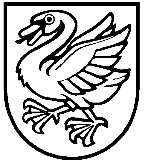 Gemeinde ToffenHauptpersonPartnerin/PartnerNameName vor HeiratVorname(Rufname unterstreichen)GeburtsdatumGeburtsortHeimatort/KantonTochter/Sohn desTochter/Sohn derName vor HeiratAHV-NummerKonfessionKrankenkasseTelefonnummerE-MailKindKindKindVornameGeburtsdatumGeburtsortHeimatort/KantonKonfessionKrankenkasseTochter/Sohn desTochter/Sohn derAHV-NummerHauptpersonPartnerin/PartnerZivilstand (Datum)HeiratsortZuzugsortZuzugsdatumAnmeldung amAdresseWohnungslageWohnform Mietwohnung    Eigentumswohnung Eigenes Haus   Zimmer Mietwohnung    Eigentumswohnung Eigenes Haus   Zimmermit/beiEigentümerin/Eigentümer Vormieterin/VormieterPublikation «Toffe-Zytig»DatensperreMilitär pflichtig/freiZivilschutz pflichtig/freiFeuerwehrausbildungHundHundNameGeburtsdatumGeschlechtRasseFarbeChip-NummerDatumUnterschrift